МЕТОДИЧЕСКОГО ОБЪЕДИНЕНИЯ учителей математикиГКОУ школы-интерната № 1 г. Ейска на 2019-2020 учебный годРуководитель МОБитарова Л.В.План работы МО учителей математики.Тема методического объединения:« Коррекция познавательной деятельности учащихся, имеющих отклонения в развитии, с использованием возможностей современных технологий»Цель:Реализация современных  технологий обучения на уроке через вовлечения учителей в инновационные процессы обучения при переходе на новые ФГОС.Задачи МО на новый учебный год1. Изучение ФГОС ООО по математике, физике и информатике;2. Внедрение новых педагогических технологий, форм и методов обучения при переходе на ФГОС ООО в 2019-20120 учебном году;3. Продолжение работы по внедрению Интернет-технологий по подготовке учителей к урокам;4. Внедрения в учебный процесс системы информационного обеспечения уроков;5. Обеспечение высокого методического уровня проведения уроков в соответствии с ФГОС ООО;6.  Продолжить работу по совершенствованию  технологий и методик работы с отстающими и одаренными детьми;7.  Продолжить работу по совершенствованию педагогического мастерства учителей, их профессионального уровня посредством :*   Выступлениями на методических объединениях* Творческими отчетами;*Открытыми уроками для учителей - предметников;* Проведением недели математики и физики* Обучение на курсах повышения квалификации.      * Применением  здоровье сберегающие технологии во время учебного процесса и при подготовке учащихся к экзаменам.Основные направления деятельности работы МО учителей математикПовышение успеваемости и качества знаний по предмету.Добиваться усвоения знаний и навыков по предмету в соответствии с требованиями государственных стандартов образованияПрименять современные инновационные методы обучения.Ввести в практику новые модели и формы коррекционно- развивающих уроков. Вести целенаправленную работу по ликвидации пробелов знаний учащихся.Создать комфортные условия работы для всех учащихся на уроках.Практиковать разноуровневые самостоятельные работы, тесты с учетом уровня подготовленности учащихся.Вести качественную работу по  подготовке учащихся к сдаче ГВЭ.Работа с одаренными детьми.Выявление одаренных детей по результатам творческих заданий по предмету.Подготовка и участие в конкурсах, олимпиадахВнеклассная работаПодготовка и проведение предметной недели  (по особому плану)Подготовить учащихся для участия в конкурсах Аттестация Темы самообразования учителей                           График проведения уроков ( взаимопосещения, открытых, мастер классов)Проведение тематической недели космонавтики и математики(13.04.2020-18.04.20Консультативно - методическая помощь педагогам.Планирование работы методического объединения учителей математики                                                    МЕЖСЕКЦИОННАЯ РАБОТАМероприятия по усвоению обязательного минимума содержания   образования                  СОГЛАСОВАНОЗам. директора по УР_________ Семеняченко Н. В.«___» _____________ 2019 г.      УТВЕРЖДАЮДиректор ГКОУ школы-интерната № 1 г. Ейска___________Самохина Т. И.«___» ____________ 2019 г.№ п/пФИОКатегорияГод прохождения последней аттестацииГод прохождения следующей аттестации1Битарова Людмила ВладимировнаI  квалификационная категорияапрель 201720222Гончарова Татьяна ГригорьевнаI  квалификационная категорияапрель 20172022    3.Емельянова Светлана МихайловнаI  квалификационная категорияапрель 201720224Супрунова Антонина Валентиновнавысшая квалификационная категорияапрель20152020№п/пФИОТема1.БитароваЛ.В.«Использование игровых технологий на уроках математики для детей с ОВЗ2. ГончароваТ.Г.Преподавания физики в условиях перехода на ФГОС3. Емельянова С.М. Проектная деятельность как средство развития творческого потенциала ученика на уроках информатики.4.Супрунова А.В.Самостоятельная работа. Ее место и значение на уроках математики в условиях реализации ФГОС№п/пФИОПредметТемаКлассДата проведения1.Гончарова Т.Г. физикаПлотность вещества31.10.192. ЕмельяноваС.М.алгебраНеполные квадратные уравнения9Д18.12.19.3. Супрунова А.В.  математикаПрименение  сравнения десятичных дробей5А02.03.204.Битарова Л.В. алгебраМетод подстановки. Решение систем линейных уравнений.5а20.04.20ДатаВопросыОтветственныеСентябрьМетодически грамотное оформление рабочих программ и календарно- тематического планированияКоновалова Т.В.Битарова Л.В.Октябрь    Работа на уроках математики с учащимися с  ОВЗ   О психологической помощи учащимся 5 класса      (при переходе в среднее звено )  Психологи Кукса И.В.Бакулина Е.В.Ноябрь О психологической помощи учащимся 9 классов  при подготовки к ГВЭ Психологи     Бакулина Е  В течениигодаРабота со слабоуспевающими учащимисяИндивидуальные консультации по работе по новым образовательным стандартам в 9  классе по физике, математике, информатикеО подготовке к ГВЭ   Учителя       В течениигодаРабота со слабоуспевающими учащимисяИндивидуальные консультации по работе по новым образовательным стандартам в 9  классе по физике, математике, информатикеО подготовке к ГВЭКоновалова Т.В.   Емельянова С.М.  Битарова Л.В.№ заседания(месяц)Тема и план проведения заседания ШМОСроки исполненияОтветственныйI четвертьI четвертьI четвертьI четверть1 Тема: "Анализ и планирование работы ШМО"1. Анализ работы МО за 2018-2019 учебный год.2. Анализ результатов итоговой аттестации по математике в форме ГВЭ 9- 10 класс3. Утверждение плана работы МО на 2019-2020 учебный год.4.Рассмотрение рабочих программ и КТП преподавания математики, физики и информатики на 2019-2020 учебный год. Программ и КТП обучения на дому 5. Рассмотрение рабочей программы по математике в 5-х, 6-х, 7- 9 х  классах  в рамках ФГОС ООО.Программы по информатике в 7-9 классах в рамках ФГОС ООО6. Рассмотрение программы внеурочной деятельности « Математика в жизни»6. Утверждение тем самообразования учителей математики, физики и информатики.7 Составление и согласование графика проведения открытых уроков на школьном уровне по математике, физике.8. Составление и согласование плана проведения недели математики, физики и информатики.АвгустБитарова Л.В.Члены МОII четвертьII четвертьII четвертьII четверть 2.Тема: "Анализ работы за I четверть 2019-2020учебного года. Повышение качества образования " 1. Организация и проведение входного мониторинга. - Изучение уровня преподавания математики в 5классах (выполнение требований по преемственности) 2.Отчет учителей-предметников по работе со слабоуспевающими обучающимися.4. Обсуждение вопросов по повышению качества образования по предметам МО:создание комфортных условий обучения для всех учащихся на уроках;использование разноуровневых самостоятельных и контрольных работ, тестов с учетом уровня подготовленности обучающегося;своевременная ликвидация пробелов знаний обучающихся;5  Обсуждение темы самообразования Битаровой Л.В..НоябрьСупрунова А.В. Гончарова Т.Г.Битарова Л.В. Емельянова С.М.III четвертьIII четвертьIII четвертьIII четверть 3.Тема: "Анализ работы за 1 полугодие 2018-2019 учебного года. Подготовка обучающихся к ГВЭ1. Итоги административных контрольных работ за первое полугодие.  Контроль результатов срезов  в 9-х классах.2. Мониторинг  качества знаний по математике  за 1 полугодие.3.Изучение нормативных документов. Ознакомление с проектами демонстрационных вариантов КИМов ГВЭ  в 9-х классах. Изучение кодификаторов требований и элементов содержаний к уровню подготовки выпускников.4. Подготовка к ГВЭ учащихся, обучающихся на дому4. Обсуждение открытых уроков 2 четверти по математике, 5. Доклад Супруновой А.В. по теме самообразованияЯнварьЕмедьянова С.М.Битарова Л.В.Десюк С.Н.Гончарова Т.Г. 4.Тема: "Анализ работы за III четверть 2018-2019 учебного года. Технология  деятельностного подхода как средство реализации ФГОС ООО "1.Итоги III четверти: результаты, анализ, типичные ошибки, задания, вызывающие затруднения, ликвидация пробелов2.Условия обеспечения качества проведения итоговой аттестации в 9 классах3.Обмен опытом по вопросам подготовки к ГВЭ4 Анализ пробного экзамена  по математике.5. Обсуждение темы самообразования  Гончаровой Т.Г..МартУчителя Завуч по УРБитарова Л.В.Емельянова С.М. Супрунова СА.В.5Тема: "Результаты работы в 2018-2019 учебном году.1. Итоги   результатов диагностических работ в 9-х классах за 2019-20220 учебный год. Выявление уровня подготовки обучающихся к ГВЭ.2. Итоги годовых  административных  работ в 5-8, классах.3. Анализ работы МО. Подведение итогов 4. Обсуждение темы самообразования Емельяновой С.М.5. Изучение нормативных документов для подготовки к ГВЭ6. Мониторинг успеваемости учащихся и качество знаний по математике.МайБитарова Л.В.Учителя МОКоновалова Т.В.  Учителя МО№ п/пМероприятияСрокиОтветственный1Изучение нормативных документов, методических документов, рекомендаций по преподаванию предметов естественно-математического цикла Сентябрь Завуч по УРБитарова Л.В,2Разработка рабочих программ по предметамСентябрь Члены МО3Изучение и систематизация программного обеспечения по предметам естественно-математического циклаВ течение годаЧлены МО4Работа с учащимися, условно переведенными в 7 класссентябрьСупрунова А.В.5Подборка дидактического обеспечения учебных программВ течение годаЧлены МО6Разработка рабочих программ по предметамСентябрь Члены МО7Организация и проведение входного контроля знаний учащихся 5-9  СентябрьОктябрьЧлены МО8Организация и проведение  административных четвертных и итоговых контрольных работ по предметамОктябрь, декабрь, март, майЧлены МО 9.Организация работы с учащимися, отстающими в освоении  учебной программы по предметуВ течение годаЧлены МО 10.Изучение нормативных документов и методических рекомендаций по итоговой аттестации уч-ся 9 классовМарт Члены МО11 Анализ мониторинга  обученности учащихся по освоению  учебного материалаВ конце каждой четвертиЧлены МО№ п/пМероприятиеСрокиОтветственный1Организация и проведение контроля выполнения учебных программ, обязательного минимума содержания образования, корректирование прохождения программ по предметамЯнварь, майРуководитель МО, члены МО2Анализ входного контроля знаний, четвертных, полугодовых и итоговых контрольных работПо плануРуководитель МО, члены МО3Анализ эффективности организации работы со слабоуспевающими учащимися в основной школе1 раз в 3 месяца.Руководитель МО, члены МО4Осуществление контроля выполнения практической части учебной программы по алгебре , информатике ноябрь май.Руководитель МО5Анализ качества  обученности  учащихся по предметам естественно-математического цикла за 1,2, 3, 4 четверти, 1 и 2 полугодие, год.По окончании четверти, полугодия, года.Руководитель МО, члены МО.6Оказание консультативной помощи при подготовке к ГВЭ  по предметам естественно-математического циклаНоябрь -майЧлены МО.7Участие в работе малых педагогических советах по предварительной итоговой успеваемости учащихся за четверть, полугодиеПо плануЧлены МО8.Анализ уровня  сформированности  УУД учащихся МайРуководитель МО, члены МО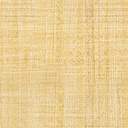 